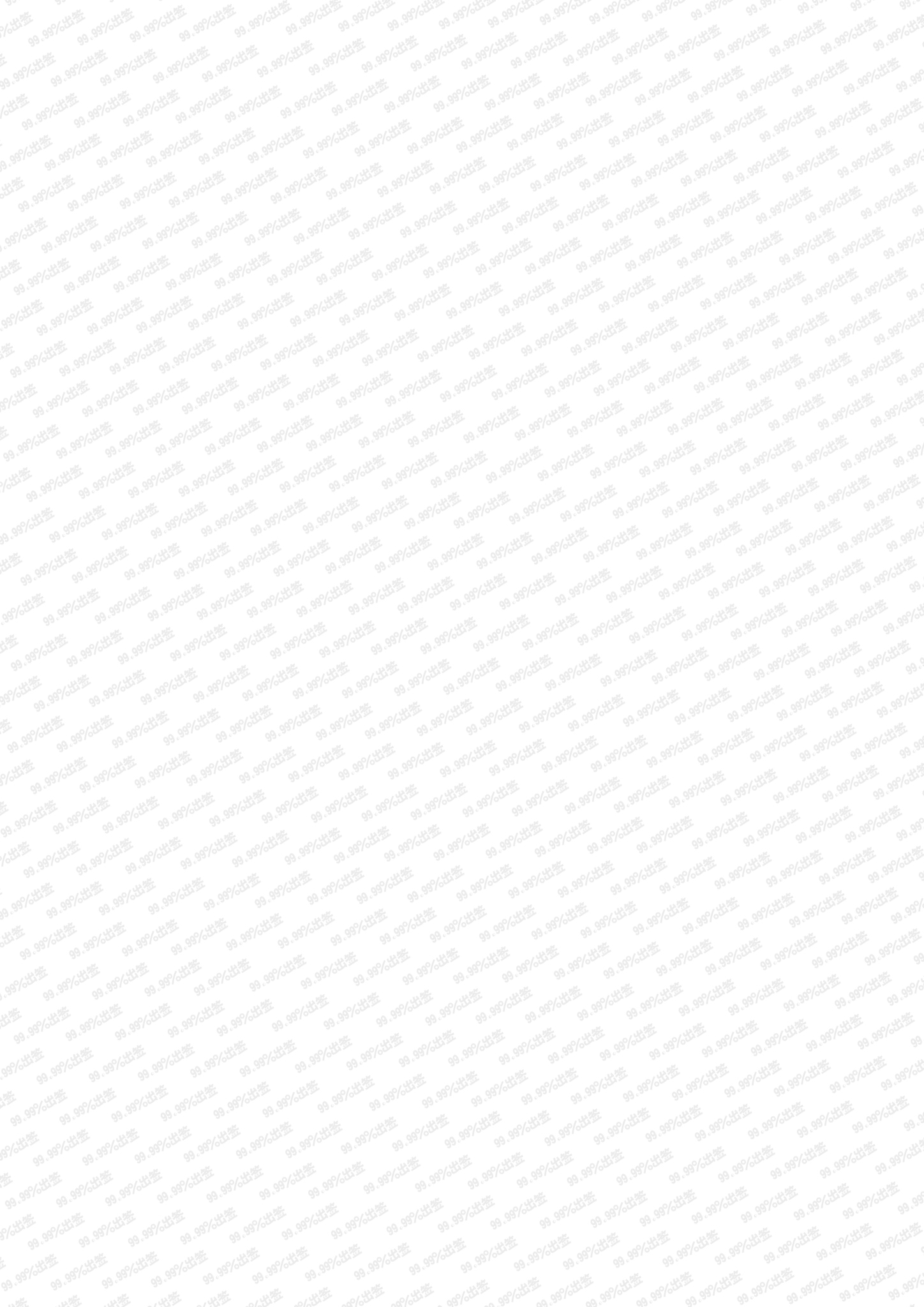 泰国旅游单次签证——“在职人员”所需资料1.半年以上有效期护照原件2.半年内的两寸清晰彩照两张 (白底、蓝底、红底均可)备注：领队请提供领队证复印件